ZRJ 9.ABMilí deváťáci, přečtěte si něco o Velikonocích v Rusku 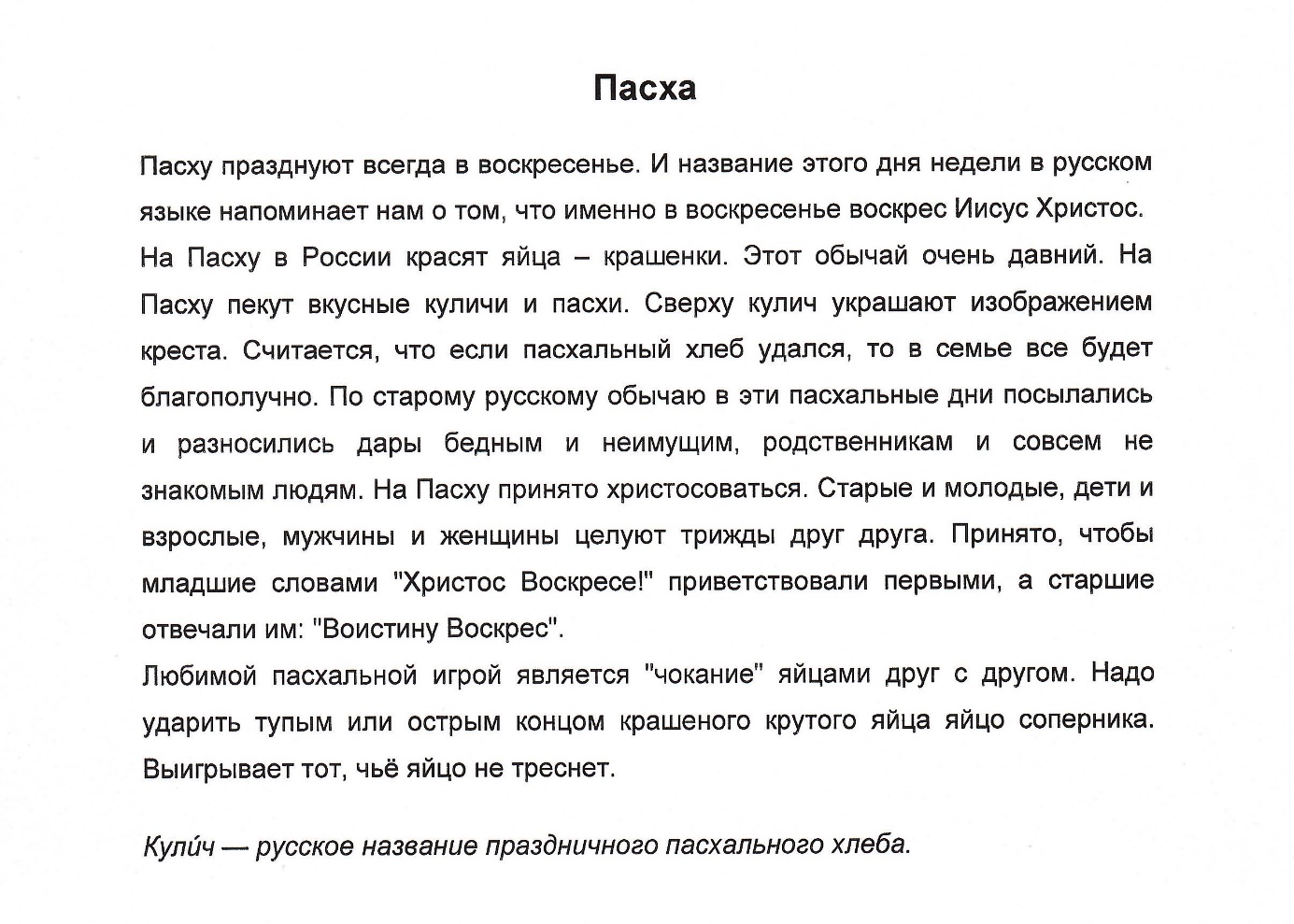 ---------------------------------------------------------------------------------------------------------------------------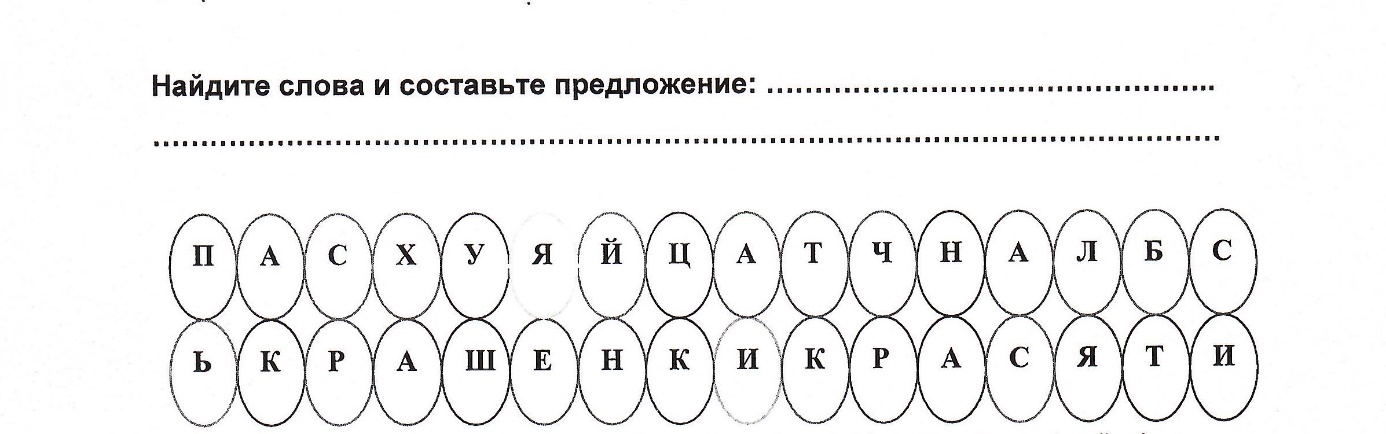 Hezké Velikonoce AL